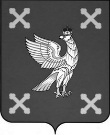 Управление образования администрации Шуйского муниципального районаПРИКАЗот 10.01.2024                 № 3Об итогах муниципального смотра-конкурса дошкольных образовательных учреждений по предупреждению детского дорожно-транспортного травматизма «Светофорчик»       В соответствии с приказом Управления образования администрации Шуйского муниципального района от 01.12.2023 № 300 «О проведении  муниципального смотра-конкурса дошкольных образовательных учреждений по предупреждению детского дорожно-транспортного травматизма «Светофорчик» и в целях снижения детского дорожно-транспортного травматизма в декабре 2023 года прошел  муниципальный смотр-конкурс дошкольных образовательных учреждений по предупреждению детского дорожно-транспортного травматизма «Светофорчик».В конкурсе приняли участие все дошкольные образовательные учреждения. Материалы образовательных учреждений, представленные на конкурс, оценивались по следующим критериям: системный подход в работе дошкольного образовательного учреждения по обучению детей навыкам безопасного участия в дорожном движении, прикладной характер разработанных материалов. На основании вышеизложенного приказываю: Признать победителями муниципального смотра-конкурса  дошкольных образовательных учреждений по предупреждению детского дорожно-транспортного травматизма «Светофорчик»:1 место –Филинское МДОУ,2 место –Китовское МАДОУ,3 место –Васильевское МДОУ.         Начальник Управления образования администрации Шуйского          муниципального района                                                Е.А. Луковкина